Google Classroom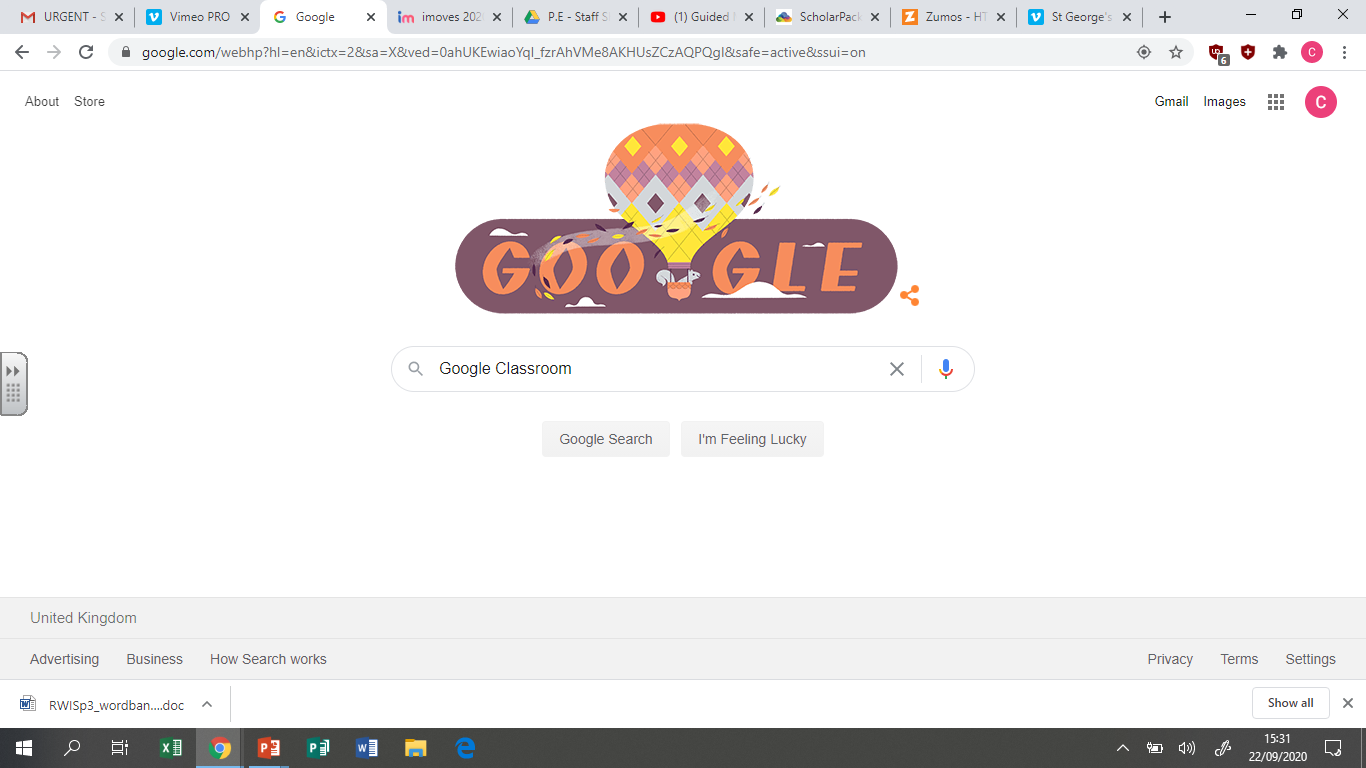 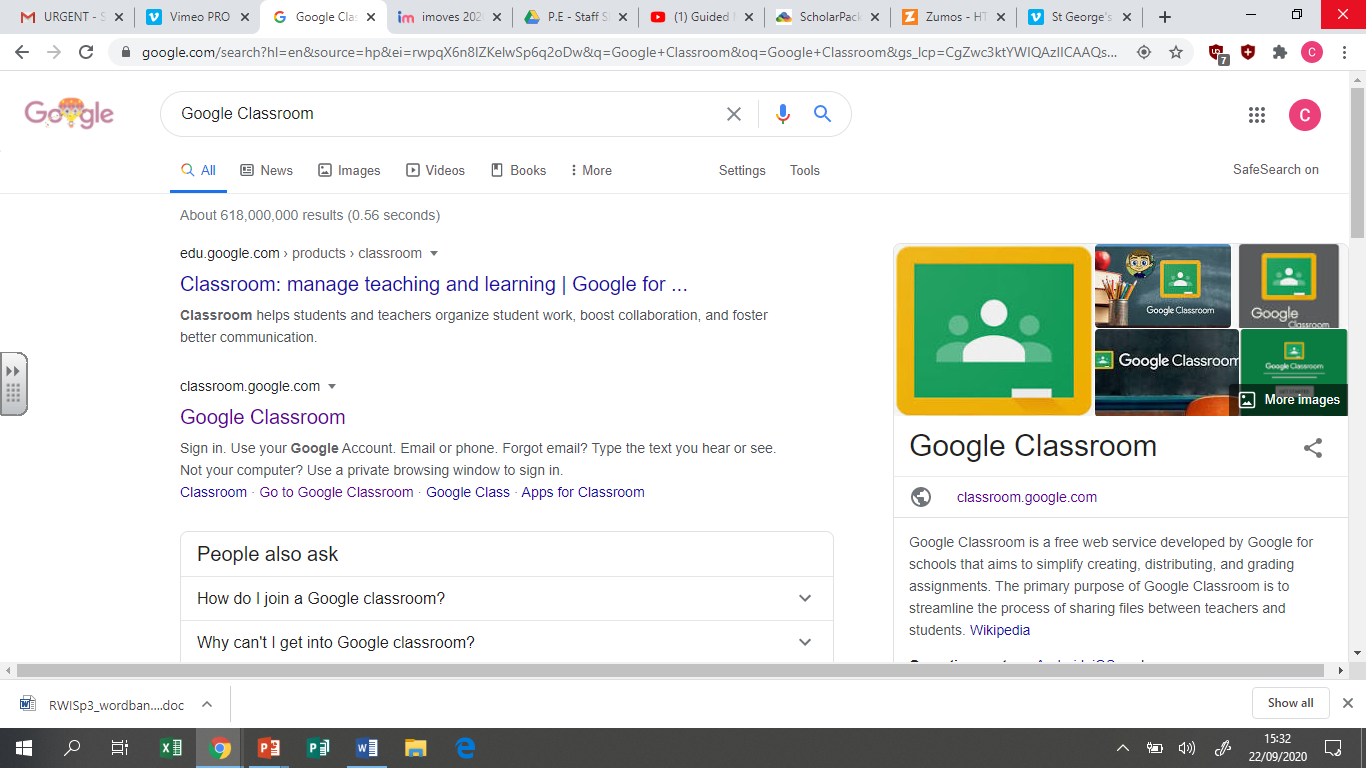 Enter Google Classroom into your search engine, or if using a tablet, download the app.The second link (classroom.google.com) will take you to the log in page for Google Classroom.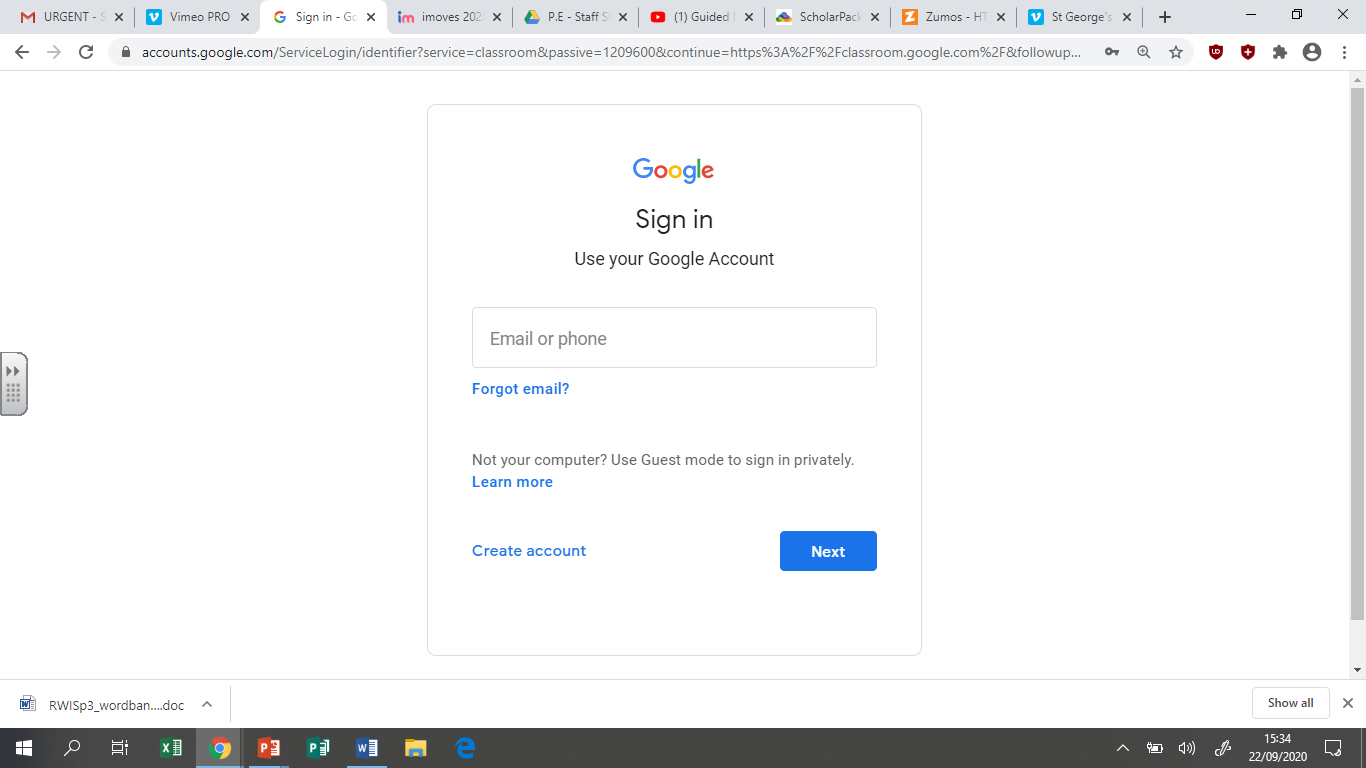 Make sure you are logged out of any other Gmail accounts. Enter your child’s Google Classroom email address and password which they have been given on their password sheets.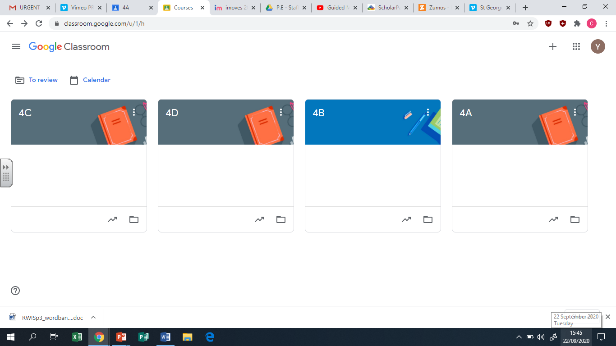 Once you have logged on, you will be able to click on your child’s class and view the maths and spelling homework they have been set for the week.Spelling Shed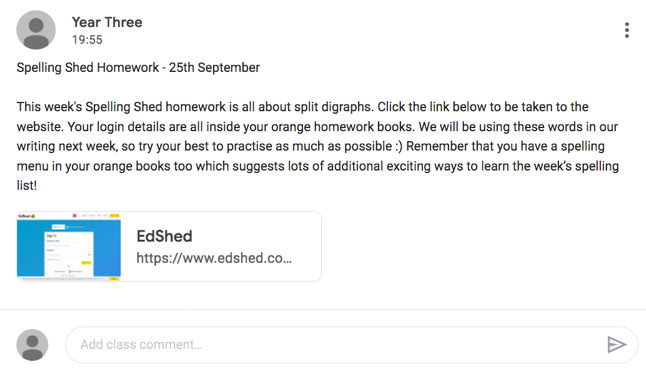 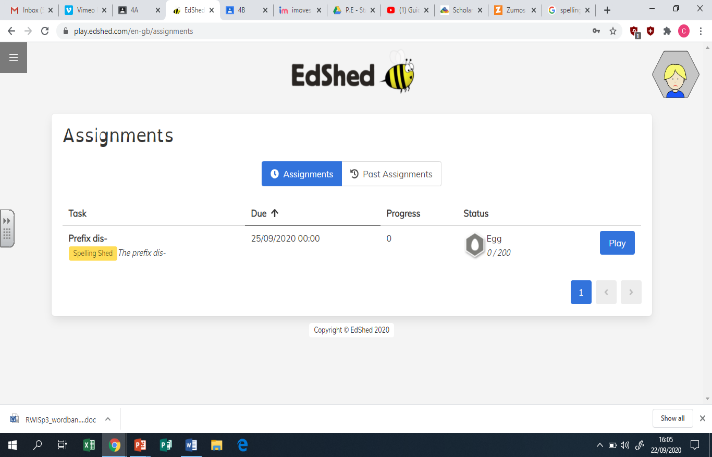 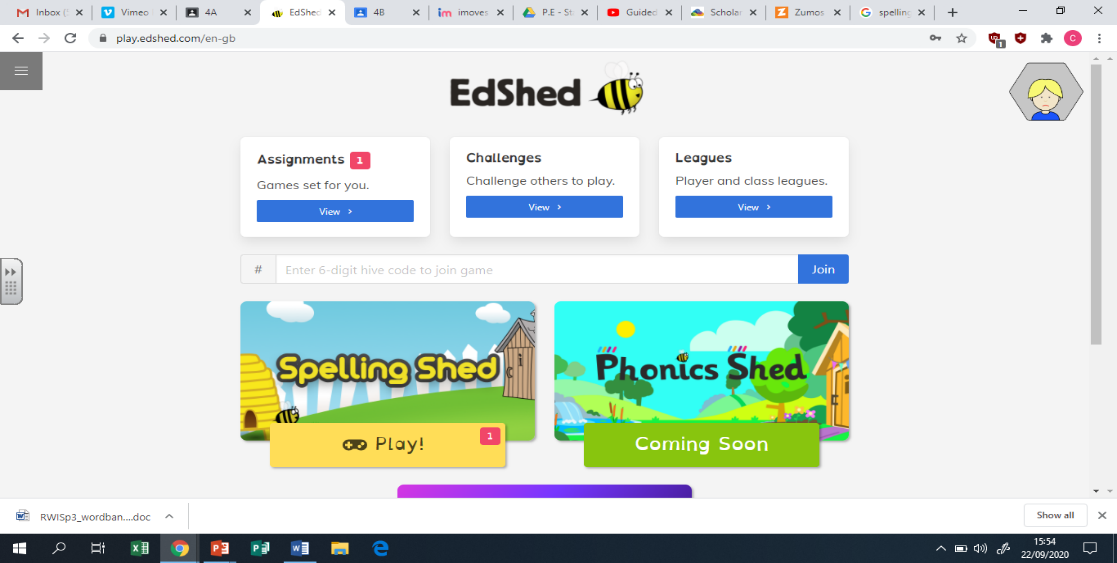 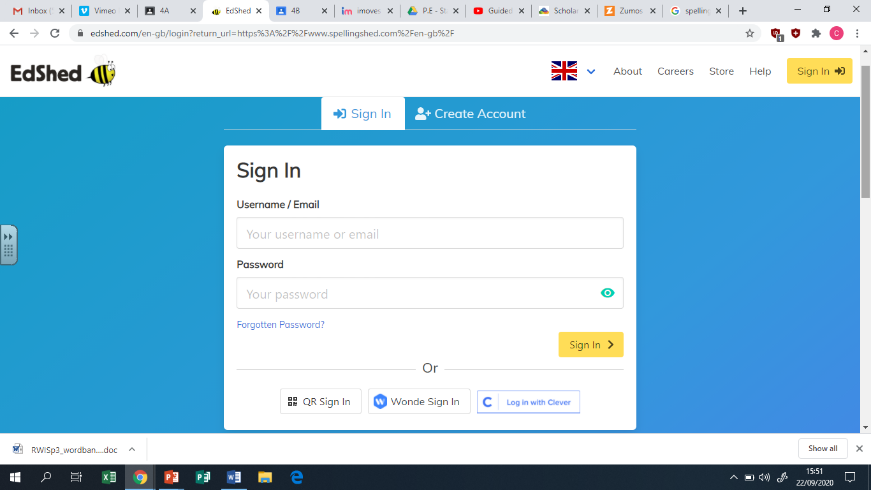 